Единорог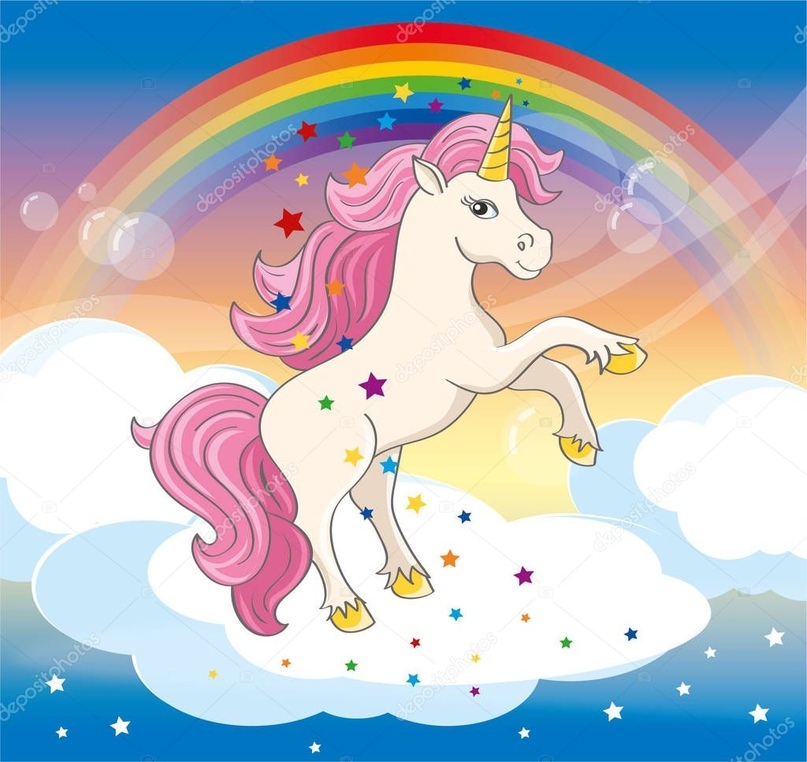 Моя мечта — ЕДИНОРОГ!
Хочу с ним подружиться.
И, потерев волшебный рог,
По лесу прокатиться.
Обгоним шуструю осу,
Пугливую ворону!
Из гривы — длинную косу
И из цветов — корону.
Он будет лучшим королём!
А я его принцессой.
О нём мечтаю день за днём
На даче рядом с лесом!М. ШтормЧтобы подружиться с единорогом, не обязательно ждать его. Можно взять цветную бумагу, старую газету, ножницы, клей, и сделать себе своего собственного единорога. А мы сейчас расскажем и покажем, как.Для работы нам понадобится:старая газетацветная бумага или картоннитки для вязания (любого цвета)клейножницыфломастерыХод работы:Обведите шаблон на газете и вырежьте голову единорога (без рога).С помощью клея, приклеим голову на цветной картон (картон можно использовать любого цвета)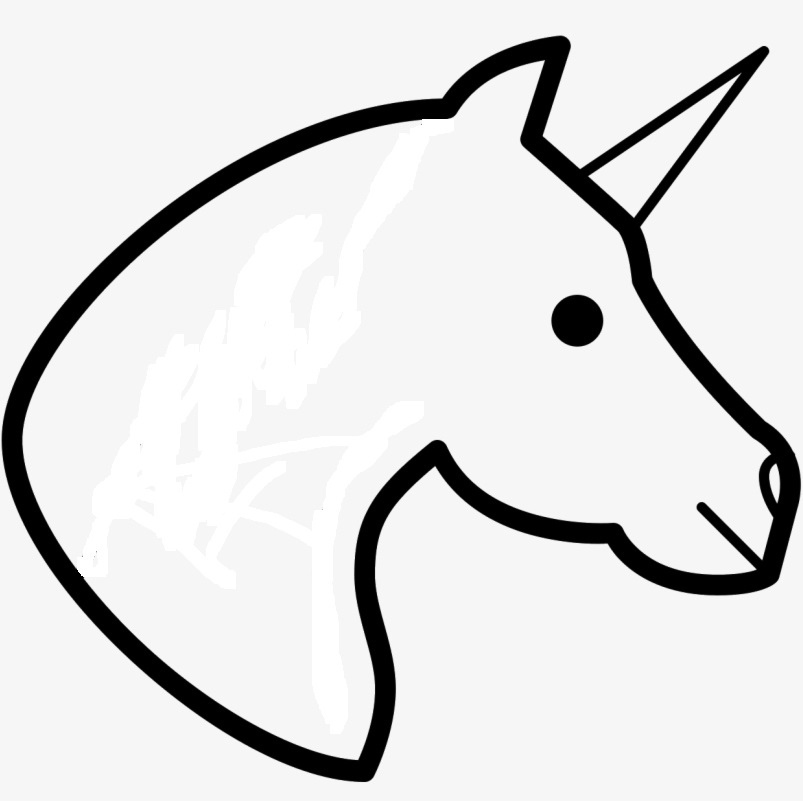 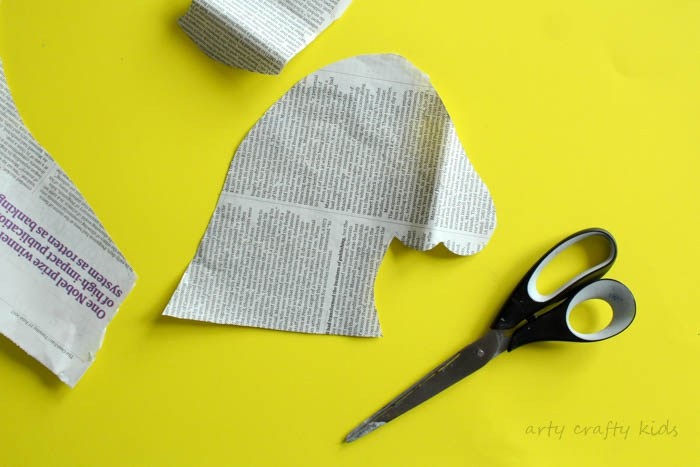 Оставшиеся кусочки газеты покрасим цветными красками.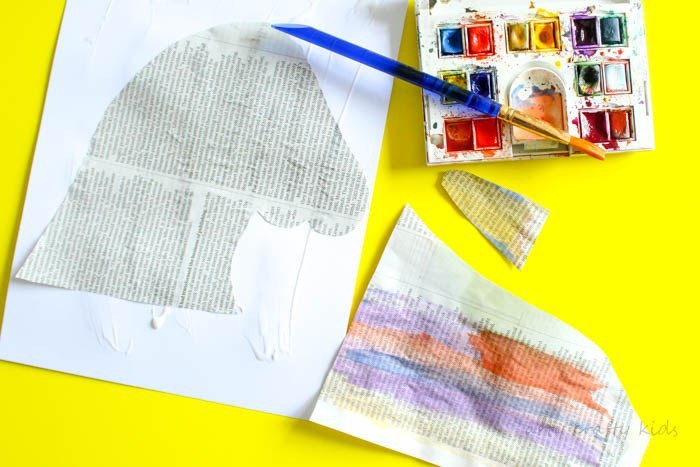 Затем, вырежем из газеты рог (треугольник небольшого размера).Далее, крашеную нарезаем газету на небольшие полоски. Полосочки бумаги можно сложить гармошкой или накрутить на карандаш. Это будет грива нашего единорога.На небольшом расстоянии друг от друга, приклеиваем нашему единорогу полосы крашеной газеты.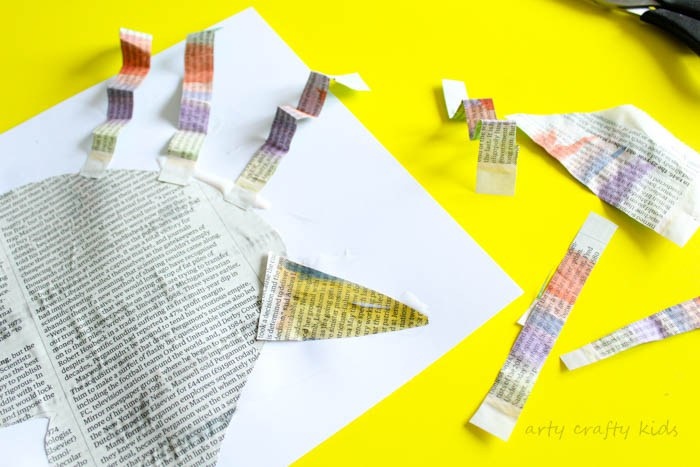 Нарезаем цветные нитки для вязания. Длина нити примерно 5-6 см. И наклеиваем нитки единорогу между полосок газеты.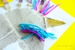 Затем, цветными фломастерами рисуем единорогу носик, глазик и рот. По вашему желанию, можно вырезать глаз, нос из цветной бумаги и наклеить.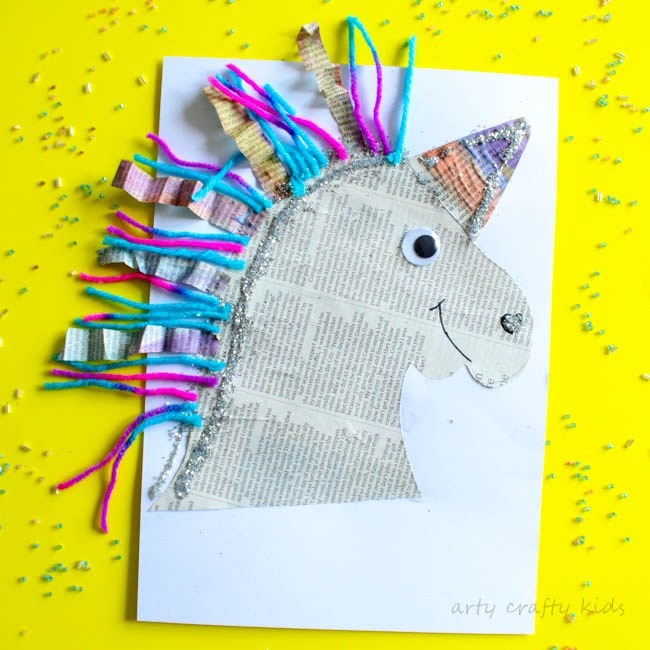 Наш единорог готов!Творите, проявляйте свою фантазию, создавайте прекрасные работы. Я желаю вам творческих успехов. У вас все получится!